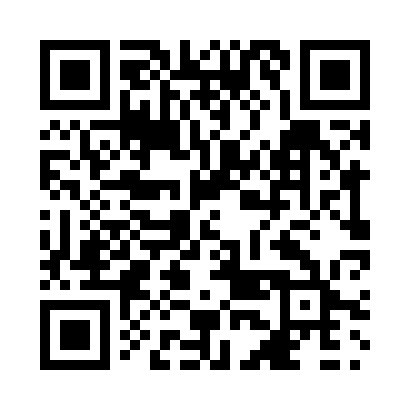 Prayer times for Holliday, Quebec, CanadaMon 1 Jul 2024 - Wed 31 Jul 2024High Latitude Method: Angle Based RulePrayer Calculation Method: Islamic Society of North AmericaAsar Calculation Method: HanafiPrayer times provided by https://www.salahtimes.comDateDayFajrSunriseDhuhrAsrMaghribIsha1Mon2:454:4712:436:108:3910:412Tue2:464:4812:436:108:3910:413Wed2:464:4812:446:108:3810:414Thu2:464:4912:446:108:3810:415Fri2:474:5012:446:108:3810:416Sat2:474:5112:446:098:3710:417Sun2:484:5112:446:098:3710:408Mon2:484:5212:446:098:3610:409Tue2:494:5312:456:098:3610:4010Wed2:504:5412:456:098:3510:3811Thu2:524:5512:456:088:3410:3712Fri2:544:5612:456:088:3410:3513Sat2:554:5712:456:088:3310:3414Sun2:574:5812:456:078:3210:3215Mon2:594:5912:456:078:3110:3116Tue3:005:0012:456:068:3010:2917Wed3:025:0112:456:068:3010:2818Thu3:045:0212:456:058:2910:2619Fri3:065:0312:466:058:2810:2420Sat3:085:0412:466:048:2710:2221Sun3:105:0512:466:048:2610:2122Mon3:125:0612:466:038:2410:1923Tue3:135:0712:466:038:2310:1724Wed3:155:0912:466:028:2210:1525Thu3:175:1012:466:018:2110:1326Fri3:195:1112:466:018:2010:1127Sat3:215:1212:466:008:1910:0928Sun3:235:1312:465:598:1710:0729Mon3:255:1512:465:588:1610:0530Tue3:275:1612:465:578:1510:0331Wed3:295:1712:465:578:1310:01